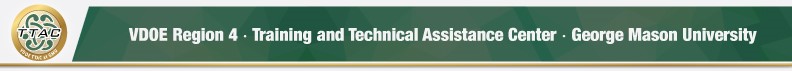 HLP Highlight Tool Pillar HLP: HLP 1 - Collaborate with Professionals to Increase Student Success Embedded HLP: HLP 2Here’s What It Is:Collaboration between general and special education teachers, counselors, social workers, school psychologists, and therapists is essential for supporting students’ success and social/emotional development across grade levels, content areas, and learning environments.  Collaboration with professionals requires the sharing of ideas, active listening, questioning, planning, problem-solving, and negotiating. Professionals must be adept at bridging differences, recognizing the strengths and expertise of others, and openly communicating to design and monitor effective instructional programs.  Because collaborating with other education professionals is critical for student success, HLP 1 is a pillar HLP that includes organizing and facilitating effective meetings as an embedded HLP 2. Tools:  Rubric for HLP 1Here’s When to Use It:When collaborating with grade-level and collaborative learning teams. When analyzing student data.  When learning from other education professionals about a student’s interests, strengths, needs and ways to support them.When problem-solving to determine solutions for specific challenges.When collaborating with co-teachers. When collaborating with paraeducators. When collaborating with therapists, social workers, behaviorists and psychologists to generalize strategies in other learning environments. (HLP 21)When determining a student’s eligibility for special education services.When developing and monitoring a student’s Individual Education Plan (IEP)/504 Plan.When delivering specially designed instruction within a co-taught setting.When providing consultation to educators, paraeducators, and additional support staff.Here’s What It Looks Like:HLP 1 Video (14:35) Selected Resources:William & Mary TTAC (2016) Co-Teaching Considerations PacketStetson & Associates Educator ResourcesCo-teacher Explicit Instruction (HLP 16) ChecklistUniversity of Colorado Paraeducators Collaboration Resources (paracenter.org) TTAC Pro-Active Paraeducators DiscussionsResources to Extend LearningThe Iris CenterHigh Leverage PracticesReal Co-Teachers of Virginia eWorkshops & Webshops Progress Center: The IEP Team: Who’s Who and Other ConsiderationsSeven Principles for True Partnership by Jim KnightTTAC Online: Building a More Inclusive School Community: Key ElementsLeadership Guide for HLP 1 (pdf)Faculty Guide for HLP 1 (pdf)For additional HLP Highlight Tools, go to TTAC Online For information about TTAC Region 4, go to https://ttac.gmu.edu/.ReferencesAceves, T. C., & Kennedy, M. J. (Eds.) (2024, February). High-leverage practices for students with disabilities. 2nd edition. Arlington, VA: Council for Exceptional Children and CEEDAR Center.Kennedy, M.J. (2022, December 12).  HLP 1: Collaborate with colleagues to improve student success. [Video]. Vimeo. https://vimeo.com/mjkMcLeskey, J. (Ed.). (2019). High leverage practices for inclusive classrooms. New York: Routledge.